Minutes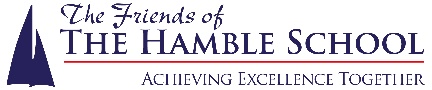 Friends of HCSC Meeting6th November 2017Attendees:      Alison Holland, Alison Bratcher, Pip Moore, Debs Thompson, Wendy Challis, Marie Holder.Apologies:   Helen Crotty, Amy Crotty, Neil Cleaver, Julie Hardy, Jaye Cox, Marie C-M, Sue Boardman, Deb SinclairApproval of Last Meeting Minutes & Matters ArisingMinutes approved, no amendments or additional information to add. Financial ReportNo financial reportCurrent Funding RequestNone at present.Items of Business  Quad GardenThe Quad Garden was a complete mess. Alison and her dad de-weeded and planted around 200 bulbs. Alison is planning to do another visit and put some bark on the ground to help tackle the weeds along with adding some heather bushes, but then it will be down to the school to maintain. Water Fountain.This has been installed and is working. We are just awaiting on the invoice.School Production – OliverWe are holding a raffle each evening at the school production of Oliver on 30th Nov, 1st and 2nd December. Debs and Alison H will meet up to sort out the prizes that have been gathered so far, ideally we need 4 people to help per evening. There are no refreshments available on the night, so we will look to provide this to bring in a little extra money, it was also suggested that we may be able to sell some lighted products on the evenings. Alison will ask Neil to inform parents to bring money for refreshments and the raffle, and she will organise a float of around £100. Lighted Products StallPip had a lighted product stall and made a profit of £80.20. This was handed to Marie to bankBenchesAll benches are now built and in use. AOBTreasurerJaye Cox has agreed to take on the role as Treasurer. Alison and Marie will get together with Jaye to go through it all. Marie is happy to do last years accounts but will need the bank statements for this, Alison will get these to her. PromWendy advised that there is a new prom committee, and they have been told that we won’t provide any funds towards the prom due to the fireworks being cancelled, so they will need to raise £5000 to pay for the prom. We haven’t had any correspondence with the school regarding next year’s prom, and regardless of no fireworks would still be happy to contribute as per this year. We have never provided funds of £5000 and were under the impression the cost of the night was covered by the ticket sales.  Debs will contact the school to discuss and address the rumours, and inform them that we happy to donate as usual and be involved where needed. She will also enquire as to who informed them we would not donate this year. FireworksDebs will get in touch with RVCP to see if we can discuss next year’s fireworks, which we assume will be on Saturday 3rd November. Xmas get togetherEveryone is busy throughout December, so agreed the 5th January would be ideal. Wendy will book a table at the King and Queen in Hamble. Next meeting will be on Tuesday 28th November at 6pm at the Skills Centre, to discuss the raffle. 